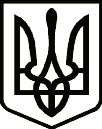                     	       ПРОЄКТ                                                                          Україна	       НОСІВСЬКА  МІСЬКА РАДА
                 НОСІВСЬКОГО РАЙОНУ ЧЕРНІГІВСЬКОЇ ОБЛАСТІР І Ш Е Н Н Я(шістдесят перша сесія сьомого скликання)___ грудня  2019 року                   м. Носівка			№___/61/VІІВідповідно до ст. 26 Закону України «Про місцеве самоврядування в Україні», ст. 22-24, ст.37-1, ст. 183-184 Земельного кодексу України,  ст.34-35 Закону України «Про землеустрій», міська рада вирішила: 1. Внести зміни до рішення 35 сесії  міської ради від 12 квітня 2018 року №1/35/VII «Про програму розвитку земельних відносин та охорони земель Носівської міської ради на 2018-2020 роки», а саме:- пункт 4 Програми «Фінансування Програми», викласти в наступній редакції: «Загальний обсяг фінансування програми складає 3024,00 тис грн.2. Фінансовому управлінню Носівської міської ради передбачити кошти на реалізацію Програми, виходячи з її завдань та реальних можливостей бюджету.3. Контроль за виконанням цього рішення покласти на постійну комісію міської ради з питань земельних  відносин та охорони навколишнього природного середовища. Міський голова								В. ІГНАТЧЕНКОПроект рішення подає:Начальник відділуземельних відносин та екології                		                   О. ІГНАТЧЕНКОПОГОДЖЕНО : Перший заступникміського голови					            		О.ЯЛОВСЬКИЙСекретар міської ради                                                              Л.НЕДОЛУГА    Начальник фінансового управління                                                                                 В.ПАЗУХАНачальник загального відділу					Н.РУБЕЛЬНачальник відділу правового забезпечення та кадрової роботи    						  	С.ЯМАГолова постійної комісіїз питань земельних відносинта охорони навколишнього природного середовища                                                           А.КРАТКОПро внесення змін до рішення 35 сесії Носівської міської ради від 12 квітня 2018 року « Про Програму розвитку земельних відносин та охорони земель Носівської міської ради на 2018 – 2020 роки»